COMITÉ EJECUTIVO DEL FONDO MULTILATERAL
  PARA LA APLICACIÓN DEL
  PROTOCOLO DE MONTREALOctogésima octava Reunión
Montreal, 15 - 19 de noviembre de 2021COSTOS DE UNIDAD CENTRAL DE 2022 PARA EL PNUD, LA ONUDI Y EL BANCO MUNDIALEn el presente documento se evalúan las solicitudes de costos de unidad central y las necesidades de costos administrativos para 2022 del PNUD, la ONUDI y el Banco Mundial y la medida en que los recursos disponibles para los costos administrativos totales de 2022 cubrirían los costos previstos para 2022. La evaluación se presenta en forma separada para cada uno de los tres organismos de ejecución. En el documento también se presenta una recomendación. Este documento se basa en la información proporcionada por los tres organismos de ejecución sobre los costos básicos y administrativos reales para 2020, los costos estimados para 2021 y el presupuesto propuesto para 2022. Durante el examen de la información presentada, la Secretaría mantuvo amplias deliberaciones con cada uno de los tres organismos de ejecución, en las que se abordaron todas las cuestiones. La Secretaría observa con aprecio la colaboración ofrecida por los tres organismos de ejecución durante el proceso de examen.A fin de facilitar el examen por parte del Comité Ejecutivo, los datos para el presupuesto de unidad central y otros costos administrativos de cada uno de los organismos de ejecución para los últimos tres años (2018-2020) se presentan en el documento principal, mientras que los datos históricos desde 2011 figuran en el Anexo I del presente documento.PNUDEl Comité Ejecutivo aprobó el presupuesto de unidad central para 2021 solicitado por el PNUD, por la suma de 2 113 148 $EUA (decisión 86/62 b). En el Cuadro 1 se indican el presupuesto de unidad central y los costos administrativos presentados por el PNUD desde 2018 hasta 2022.Cuadro 1. Datos del presupuesto de unidad central y otros costos administrativos para el período de 2018 a 2022 para el PNUD ($EUA)* El costo de la unidad central es más elevado que el subtotal permitido de 2 069 385 $EUA en 2018, 2 083 871 $EUA en 2019, 2 098 458 $EUA en 2020 y 2 113 148 $EUA en 2021. Por lo tanto, se introdujeron una partida de ajuste y un ajuste negativo para llegar al límite requerido. En los gastos de apoyo del organismo/ejecución se hizo además el ajuste positivo correspondiente a fin de garantizar que los costos totales incurridos para costos administrativos reflejasen también los costos en exceso del organismo.La solicitud presupuestaria para la unidad central del PNUD para 2022, por la suma de 2 127 940 $EUA, representa un aumento del 0,7% respecto del presupuesto aprobado para 2021. El PNUD prevé que los costos de su unidad central serán 895 186 $EUA superiores a esta cifra (se indica como “Ajustes” en el Cuadro 1). El PNUD ha excedido normalmente la asignación presupuestaria de su unidad central, pero ha recuperado esos costos de los gastos de apoyo ingresados para la ejecución de proyectos del Fondo Multilateral. El presupuesto de unidad central para 2022 propuesto por el PNUD consta de lo siguiente:Sueldos del personal (81,3% del presupuesto). En 2021, el presupuesto estimado para personal fue del 85,6% del presupuesto general (oscilando entre 70,5% y 85,6% desde 2011);Reembolsos de servicios centrales (8,3% del presupuesto). El importe presupuestado (250 000 $EUA) es ligeramente inferior a los costos reales de 2020 (251 221 $EUA) e igual a los costos estimados para 2021;Alquiler de oficinas (4,3% del presupuesto): los costos de alquiler de oficinas se presupuestan al mismo nivel que los costos reales de 2020 y los costos estimados de 2021. Los costos de contratación de servicios (0,8% del presupuesto) se han presupuestado por una suma más elevada que los costos estimados para 2021 y los costos de equipos se han presupuestado por una suma más baja que los costos estimados para 2021. El PNUD indicó que se están llevando a cabo consultas dentro de la organización sobre las repercusiones a mediano y largo plazo de la pandemia de COVID-19 y sobre cómo deben modificarse sus operaciones administrativas (por ejemplo, la política de viajes, las reuniones y consultas electrónicas); yViajes (5,0% del presupuesto). El presupuesto propuesto (150 000 $EUA) es casi 9 veces superior a los costos reales de 2020 (17 032 $EUA). El PNUD prevé que sus operaciones administrativas volverán en 2022 a niveles comparables con el período anterior a la COVID (es decir, de 2018 y 2019); los países que operan al amparo del artículo 5 también necesitarán un amplio apoyo para las actividades relacionadas con la eliminación de los HCFC y la reducción de los HFC.El PNUD devolverá a la 88ª reunión 32 878 $EUA en concepto de ahorros de costos de unidad central de 2020. El Comité Ejecutivo tal vez desee tomar nota, con aprecio, de que el PNUD devolverá saldos no utilizados. Total de costos administrativosPara el año 2022, el PNUD prevé costos administrativos de 4 015 626 $EUA, cifra levemente superior al costo estimado para el año 2021, de 3 779 557 $EUA. Se prevé que el nivel de financiación para el reembolso de los costos de las oficinas en los países y la ejecución nacional se situará en el mismo nivel que los costos estimados para 2021 (742 500 $EUA). Esta cifra es inferior a los costos reales de 2020 (1 077 150 $EUA), pero superior al costo real de 2019 (488 288 $EUA). Este nivel de financiación es también inferior al intervalo de costos registrado entre 2011 y 2018 (2 442 896 $EUA en 2013 a 1 472 814 $EUA en 2016). Los recursos disponibles previstos para costos administrativos del PNUD incluyen los costos de unidad central y los gastos de apoyo del organismo más los saldos de ingresos de costos administrativos no utilizados anteriormente. Los gastos de apoyo del organismo se ponen a disposición del PNUD solo después de que se han desembolsado los costos de los proyectos aprobados. En el Cuadro 2 se presenta la evaluación correspondiente al período de 2018 a 2021.Cuadro 2. Cálculo de disponibilidad de ingresos para futuros costos administrativos para el PNUD ($EUA)* Incluye gastos de apoyo aprobados en la 87ª reunión y el valor de los gastos de apoyo del organismo y los costos de unidad central derivados de las comunicaciones presentadas a la 88ª reunión.Sobre la base del análisis que se presenta en el Cuadro 2, a finales de 2021, el PNUD podría tener un saldo acumulado negativo de 669 211 $EUA. En 2022, para cubrir el total de sus costos administrativos previstos, de 4 015 626$EUA, el PNUD debería generar al menos 4 684 837 $EUA en concepto de gastos de apoyo del organismo y costos de unidad central. ONUDIEl Comité Ejecutivo aprobó el presupuesto de unidad central para 2021 solicitado por la ONUDI, por la suma de 2 022 000 $EUA (decisión 86/62 b). En el Cuadro 3 se presentan el presupuesto de unidad central y los costos administrativos presentados por la ONUDI desde 2018 hasta 2022. Las cifras que se indican como “reales” se basan en un modelo preparado por la ONUDI para estimar los gastos de apoyo del organismo de la dependencia del Protocolo de Montreal con arreglo a la decisión 56/41. Cuadro 3. Datos del presupuesto de unidad central y otros costos administrativos para el período de 2018 a 2022 para la ONUDI ($EUA)* El costo de la unidad central es más elevado que el subtotal permitido de 2 083 870 $EUA en 2019. Por lo tanto, se introdujeron una partida de ajuste y un ajuste negativo para llegar al límite requerido. En los gastos de apoyo del organismo/ejecución se hizo además el ajuste positivo correspondiente a fin de garantizar que los costos totales incurridos para costos administrativos reflejasen también los costos en exceso del organismo. Costos de unidad centralLa solicitud presupuestaria para la unidad central de la ONUDI para 2022, por la suma de 2 036 154 $EUA, representa un aumento del 0,7% respecto del presupuesto aprobado para 2021. La ONUDI prevé que los costos de su unidad central serán 240 746 $EUA superiores a esta cifra (se indica en la fila “Ajustes” del Cuadro 3).El presupuesto de unidad central para 2022 propuesto por la ONUDI consta de lo siguiente:Sueldos del personal (61,3% del presupuesto, para 7,4 funcionarios). En 2021, el presupuesto estimado para personal fue del 70,9% del presupuesto general (oscilando entre 60,7% y 69,1% desde 2011); el número de funcionarios para 2022 es ligeramente superior al de 2021 debido a los movimientos de personal y a las asignaciones del flujo de trabajo; la necesidad de personal se ha abordado mediante la contratación de consultores para cubrir temporalmente las vacantes a fin de apoyar la ejecución de los proyectos; Contratación de servicios (23,8% del presupuesto). Estos gastos se relacionan con los costos de los órganos rectores y la administración general de la Secretaría de la ONUDI prorrateados según el número de funcionarios de la dependencia del Protocolo de Montreal. El aumento de los costos en 2020 se debió principalmente a un mayor número de personal de la unidad central, lo que supuso una mayor proporción de la asignación de costos, y a la inversión para crear instalaciones para la realización de reuniones electrónicas confiables y seguras como consecuencia de la pandemia de COVID-19. Se espera que los costos disminuyan en 2021, ya que el número de personal que participa en las operaciones del Protocolo de Montreal es menor; los presupuestos para el año 2022 se estiman sobre la base de los créditos aprobados para el año 2022, teniendo en cuenta los mayores niveles de actividades en el año 2022. Contratación de servicios (0,8% del presupuesto). La cantidad presupuestada para 2022 (19 000 $EUA) es superior a la de 2021 (16 700 $EUA); se prevé que los costos estimados para 2021 serán nulos debido a los nuevos ahorros en impresión y traducciones. La ONUDI indicó que los gastos reales de 2020 fueron prácticamente iguales a los estimados;Viajes (8,8% del presupuesto). El presupuesto propuesto (200 000 $EUA) es más elevado que aquel estimado para 2021 (121 700 $EUA), pero se encuentra dentro de costos estimados desde 2011 (16 004 $EUA a 284 000 $EUA). La ONUDI indicó que la pandemia de COVID-19 trajo consigo nuevas restricciones a los viajes en 2021, por lo que no se estima ningún gasto. Se espera que los viajes se reanuden en 2022 porque los países del artículo 5 necesitarán apoyo para la ejecución de las actividades de los PGEH y la preparación de las actividades de reducción de los HFCAlquiler de oficinas (3,2% del presupuesto). La ONUDI devolverá a la 88ª reunión 49 404 $EUA en concepto de ahorros de costos de unidad central de 2020. El Comité Ejecutivo tal vez desee tomar nota, con aprecio, de que la ONUDI devolverá saldos no utilizados. Total de costos administrativosSe propone un total de costos administrativos netos de 4 869 900 $EUA para 2022, cifra más elevada que los costos estimados para 2021, de 3 498 700 $EUA, pero que se encuentra dentro del intervalo de costos registrados entre 2011 y 2021 (4 009 636 $EUA a 6 821 000 $EUA). El reembolso para las oficinas en los países y la ejecución nacional, presupuestado en 906 800 $EUA para 2022, es inferior a los costos estimados para 2021 (916 900$EUA) pero es más elevado que los costos reales para 2020 (814 755 $EUA). Sin embargo, esta cifra es inferior a la de años anteriores (que varió entre 1 814 900 $EUA y 3 602 000 $EUA entre 2011 y 2014). La ONUDI explicó que los costos reales de 2020 y los costos estimados para 2021 disminuyeron debido a la estabilización de las operaciones de las oficinas de la ONUDI en los países después de sus contrataciones iniciales basadas en sus operaciones reestructuradas. El costo del organismo de ejecución para 2022 (1 686 200 $EUA) es 924 100 $EUA más elevado que los costos estimados para 2021 y 333 501 $EUA más elevado que los costos reales de 2020. Los costos del organismo de ejecución han variado entre 762 100 $EUA y 3 302 800 $EUA para el período 2011-2021. La ONUDI explicó que, en lo que respecta a los gastos de apoyo del organismo de ejecución, la disminución en 2020 se debió al cambio en el modelo de ejecución con la Oficina de Cooperación Económica Exterior de China, la disminución prevista para 2021 (824 100 $EUA) se debió a los ajustes de las necesidades reales, y el aumento presupuestado para 2022 se debe principalmente al aumento previsto de las actividades del proyecto a los niveles anteriores a la COVID. Los recursos disponibles previstos del Fondo Multilateral para costos administrativos incluyen los costos de unidad central y los gastos de apoyo del organismo más los saldos de ingresos de costos administrativos no utilizados anteriormente. Los gastos de apoyo del organismo se ponen a disposición de la ONUDI solo después de que se han desembolsado los costos de los proyectos aprobados. En el Cuadro 4 se presenta la evaluación correspondiente al período de 2018 a 2021. Cuadro 4. Cálculo de disponibilidad de ingresos para futuros costos administrativos para la ONUDI ($EUA)* Incluye gastos de apoyo aprobados en la 87ª reunión y el valor de los gastos de apoyo del organismo y los costos de unidad central derivados de las comunicaciones presentadas a la 88ª reunión.Sobre la base del análisis que se presenta en el Cuadro 4, para finales de 2021, la ONUDI podría tener un saldo acumulado negativo, por una suma de 4 801 592 $EUA. En 2022, para cubrir el total de sus costos administrativos previstos para 2022, de 9 671 492 $EUA, la ONUDI debería generar al menos 9 671 492 $EUA en concepto de gastos de apoyo del organismo y costos de unidad central. La ONUDI mencionó que, al igual que en el pasado, seguiría gestionando sus operaciones en función de la ejecución de las operaciones de sus proyectos y de la financiación de unidad central recibida.Banco MundialEl Comité Ejecutivo aprobó el presupuesto de unidad central para 2021 solicitado por el Banco Mundial, por la suma de 1 735 000 $EUA (decisión 86/62 b). En el Cuadro 5 se indican el presupuesto de unidad central y los costos administrativos presentados por el Banco Mundial desde 2018 hasta 2022.Cuadro 5. Datos del presupuesto de unidad central y otros costos administrativos para el período de 2018 a 2022 para el Banco Mundial ($EUA)Costos de unidad centralLa solicitud del Banco Mundial de 1 735 000 $EUA para el presupuesto de su unidad central de 2022 asciende a la misma cuantía que el presupuesto de unidad central de 2021 aprobado. A diferencia del PNUD y la ONUDI, el Banco Mundial no recibe una subvención por ingresos en concepto de gastos de apoyo del organismo o su fondo general. El presupuesto de unidad central para 2022 propuesto por el Banco Mundial consta de lo siguiente:Sueldos del personal (71,2% del presupuesto). Los gastos de personal de 2020 (1 055 231 $EUA) fueron un 6,4% más elevados que los costos estimados para 2020 (991 571 $EUA). En el momento de preparar el presupuesto de 2020, se habían previsto gastos de personal más elevados; a partir del año 2021 la dependencia del Protocolo de Montreal cuenta con una plantilla completa y los sueldos se mantendrán en los mismos niveles en 2022; Reembolsos de servicios centrales (12,4% del presupuesto). Los costos estimados y reales de 2020 para esta partida se sitúan aproximadamente en los mismos niveles; se prevé que las estimaciones de 2021 para los servicios centrales aumenten debido a la asignación de costos para auditoría por valor de 40 000 $EUA;Viajes (11,5% del presupuesto). Los costos de viajes propuestos para 2022 se basan en la reanudación de los niveles normales de actividad en 2022; el presupuesto para 2022 es igual al de 2021; yContratación de servicios (4,9% del presupuesto). Los costos de contratación de servicios (empresas) propuestos para 2022 son superiores a los costos reales de 2020, pero se sitúan en los mismos niveles que los costos estimados para 2021. Los costos reales de oficinas y equipos/suministros de 2020 fueron nulos dado que esos costos fueron absorbidos por el presupuesto del Banco Mundial (en lugar del presupuesto de unidad central).El Banco Mundial devolverá a la 88ª reunión 443 204 $EUA en concepto de ahorros de costos de unidad central de 2020. El Comité Ejecutivo tal vez desee tomar nota, con aprecio, de que el Banco Mundial devolverá saldos no utilizados. Total de costos administrativosEl presupuesto para el reembolso de las oficinas nacionales propuesto para 2022 (2 000 000 $EUA) es superior a los costos estimados para 2021, de 800 000 $EUA, pero se sitúa en el mismo nivel presupuestado para 2021 para proporcionar apoyo a la gestión y supervisión de las actividades del Protocolo de Montreal. Se estima que los costos administrativos totales ascenderán a 3 735 000 $EUA en 2022, cifra superior a los costos estimados para 2021, de 2 385 000 $EUA. Los recursos disponibles previstos para costos administrativos del Banco Mundial incluyen los costos de unidad central y los gastos de apoyo del organismo más los saldos de ingresos de costos administrativos no utilizados anteriormente. Los gastos de apoyo del organismo se ponen a disposición del Banco Mundial solo después de que se han desembolsado los costos de los proyectos aprobados. En el Cuadro 6 se presenta la evaluación para 2018 y 2021. Cuadro 6. Cálculo de disponibilidad de ingresos para futuros costos administrativos para el Banco Mundial ($EUA)* Incluye gastos de apoyo aprobados en la 87ª reunión y el valor de los gastos de apoyo del organismo y los costos de unidad central derivados de las comunicaciones presentadas a la 88ª reunión.Sobre la base del análisis que se presenta en el Cuadro 6, el Banco Mundial acumularía un saldo de 1 775 235 $EUA basado en lo aprobado en la 87ª reunión y las comunicaciones presentadas a la 88ª reunión. En 2022, para cubrir el total de sus costos administrativos previstos para 2022, de 3 735 000 $EUA, el Banco Mundial debería generar al menos 1 959 765 $EUA en concepto de gastos de apoyo del organismo y costos de unidad central.Devolución de los saldos no utilizados para el año 2020 El PNUD, la ONUDI y el Banco Mundial devolvieron saldos por valor de 32 878 $EUA, 49 404 $EUA y 443 204 $EUA, respectivamente, para el año 2020. Observando que la devolución de los saldos varía en gran medida entre los tres organismos de ejecución, la Secretaría trató con ellos los procesos seguidos para estimar la devolución de saldos para el año 2020, teniendo en cuenta que algunos de los gastos (por ejemplo, viajes, contratación de servicios) tuvieron gastos mínimos durante el año debido a la pandemia. En respuesta:El PNUD explicó que considera que el presupuesto de unidad central aprobado junto con los gastos de apoyo a los programas devengados son fuentes de fondos que financiarían sus actividades y, por lo tanto, utiliza los gastos de apoyo administrativo para financiar la diferencia entre sus costos de unidad central y el presupuesto de la unidad central; la devolución de fondos para el año 2020 se refiere a los ahorros en las partidas de gastos de viaje y oficinas (es decir, la diferencia entre los gastos reales para el año 2020 en comparación con las estimaciones para el año 2020 de estas partidas de gastos). Al igual que en años anteriores, los gastos de apoyo a los programas, que ascienden a 601 414 $EUA, y el presupuesto de unidad central, que asciende a 2 098 458 $EUA, se utilizaron para financiar las actividades en el año 2020;La ONUDI explicó que, durante el año 2020, los presupuestos de unidad central para funcionarios y consultores superaron los niveles estimados debido principalmente al pago de los movimientos de personal y la contratación temporal de consultores para la gestión de las actividades del Protocolo de Montreal; después de tener en cuenta los costos adicionales y los ahorros en las diferentes partidas presupuestarias, se devolvieron los ahorros netos frente al presupuesto de unidad central aprobado  El Banco Mundial obtuvo ahorros en todas las partidas de costos, excluidos el personal de unidad central y el personal contratado y el reembolso de los servicios centrales en el año 2020, y devolvió los ahorros frente al presupuesto total de unidad central aprobado.  Decisiones sobre la reposición de 2021-2023 del Fondo Multilateral y el análisis del régimen de costos administrativos Debido a la situación derivada de la pandemia de COVID-19, las Partes del Protocolo de Montreal no pudieron celebrar reuniones presenciales en 2020, como estaba previsto inicialmente; en su lugar, las reuniones se celebraron en forma de trabajo en línea. En esas circunstancias, las Partes no pudieron adoptar una decisión sobre la reposición del Fondo Multilateral para la Aplicación del Protocolo de Montreal para el período 2021-2023. Con respecto a los asuntos relacionados con la reposición del Fondo Multilateral, durante la 32ª Reunión, las Partes observaron que adoptarán una decisión en 2021 en relación con la reposición del Fondo Multilateral para aprobar un presupuesto para el trienio 2021-2023, incluidas las cuotas ordinarias, y aprobaron un presupuesto provisional del Fondo Multilateral para el trienio 2021-2023 de 268 millones de $EUA, dando prioridad a los fondos para el año 2021 dentro del trienio 2021-2023, hasta que las Partes adopten una decisión definitiva sobre la reposición, incluido un presupuesto revisado, para el trienio 2021-2023, en el entendimiento de que el presupuesto provisional se ejecutará con cargo a las cuotas previstas adeudadas al Fondo Multilateral y a otras fuentes para el trienio 2018-2020 (decisión XXXII/1). Las Partes también autorizaron a la Secretaría del Ozono a que organice una reunión extraordinaria de las Partes en 2021 para que estas examinen la reposición del Fondo Multilateral para el trienio 2021-2023, siempre y cuando las circunstancias relacionadas con la pandemia mundial lo permitan (decisión XXXII/2).En forma concurrente a la preparación del presente documento, las Partes en el Protocolo de Montreal estaban celebrando la serie de sesiones preparatorias de la 12ª reunión de la Conferencia de las Partes en el Convenio de Viena para la Protección de la Capa de Ozono y la 33ª Reunión de las Partes en el Protocolo de Montreal relativo a las Sustancias que Agotan la Capa de Ozono, celebradas de manera conjunta. Al concluir los debates sobre asuntos relacionados con el Protocolo de Montreal, las Partes presentaron a la serie de sesiones de alto nivel los siguientes tres proyectos de decisión:Contribuciones en 2022 al Fondo Multilateral para la Aplicación del Protocolo de Montreal para el trienio 2021-2023, presentado por Australia, Nueva Zelandia y la Unión Europea, para aprobar el nivel indicativo de las cuotas para determinadas Partes, con carácter provisional, antes de que las Partes adopten una decisión definitiva sobre un presupuesto revisado del Fondo Multilateral para el trienio 2021-2023; y observar que las contribuciones de las Partes que se efectúen antes de una decisión definitiva sobre el presupuesto revisado del Fondo Multilateral para el trienio 2021-2023 se entenderán sin perjuicio del monto total de la reposición o del nivel acordado de las cuotas de las Partes;Presupuesto provisional actualizado del Fondo Multilateral para la Aplicación del Protocolo de Montreal para el trienio 2021-2023, presentado por el Canadá, para aprobar un presupuesto provisional actualizado para el Fondo para el trienio 2021-2023, de 400 millones de $EUA, hasta que las Partes adopten una decisión definitiva sobre la reposición, incluido un presupuesto revisado, para el trienio 2021-2023, en el entendimiento de que el presupuesto provisional se ejecutará con cargo a las cuotas previstas adeudadas al Fondo Multilateral y a otras fuentes para el trienio; yReunión Extraordinaria de las Partes en 2022, presentado por Noruega, para autorizar a la Secretaría a que organice una reunión extraordinaria de las Partes en 2022 para que estas examinen la reposición del Fondo Multilateral para el trienio 2021-2023.Teniendo en cuenta los debates en curso sobre la reposición de fondos por parte de las Partes y los debates y decisiones del Comité Ejecutivo sobre el régimen de costos administrativos para el trienio 2021-2023, la Secretaría considera que la financiación de unidad central para el año 2022 podría mantenerse de acuerdo con lo previsto en la decisión 79/41 c).  Además, la Secretaría presenta el análisis del régimen de costos administrativos y de la financiación de unidades centrales (decisión 86/92 c)) para que sea examinado por el Comité Ejecutivo en su 88ª reunión; ese documento presenta un análisis de los gastos de apoyo a los programas que disponen los organismos para gestionar sus operaciones y ofrece estimaciones para el trienio 2021-2023. Sobre la base de las decisiones del Comité Ejecutivo al respecto, los cambios en los presupuestos de unidad central de 2022, si los hubiera, se incorporarían en la financiación final aprobada para las unidades centrales para 2022. RECOMENDACIÓNEl Comité Ejecutivo tal vez desee:Tomar nota de lo siguiente:Del informe de los costos de unidad central para el año 2022 para el PNUD, la ONUDI y el Banco Mundial que figura en el documento UNEP/OzL.Pro/ExCom/88/35; Con aprecio, de que las operaciones de unidad central del PNUD, la ONUDI y el Banco Mundial fueron inferiores a los niveles presupuestados y de que el PNUD y la ONUDI devolverían al Fondo Multilateral los saldos no utilizados, de 32 878 $EUA y 49 404 $EUA respectivamente, y de que el Banco Mundial ha devuelto los saldos no utilizados, de 443 204 $EUA, en la 88ª reunión; Considerar si aprueba los presupuestos de unidad central para 2022 solicitados: Para el PNUD, por la suma de 2 127 940 $EUA; Para la ONUDI, por la suma de 2 036 154 $EUA; yPara el Banco Mundial, por la suma de 1 735 000 $EUA; yTomar nota de que los niveles para los presupuestos de unidad central de 2022 que se indican en el apartado b) supra se podrían ajustar sobre la base de los resultados del debate acerca del Análisis del régimen de costos administrativos y financiación de las unidades centrales (decisión 86/92 c)) (UNEP/OzL.Pro/ExCom/88/70) en la 88ª reunión.Annex ICORE UNIT BUDGET DATA AND OTHER ADMINISTRATIVE COSTS FOR 2012 TO 2022 FOR UNDP, UNIDO AND THE WORLD BANK (US$)UNDP * The cost of the core unit is higher than the allowed subtotal of US $1,984,561 in 2012, US $1,998,453 in 2013, US $2,012,442 in 2014, US $2,026,529 in 2015, US $2,040,715 in 2016, US $2,055,000 in 2017, US $2,069,385 in 2018, US $2,083,871 in 2019, US $2,098,458 in 2020 and US $2,113,148 in 2021. An adjustment line and a negative adjustment were, therefore, introduced to arrive at the required ceiling. A corresponding positive adjustment is also provided under agency support costs/implementation to ensure that the total costs incurred for administrative costs also reflect the amount exceeded by the agency.** Reflects total annual amount provided by the Multilateral Fund. In the transition to the revised reporting format, the budget lines “total administrative support costs”, and “supervisory costs incurred by Montreal Protocol Unit” are reflected in order to show trends in the period between 2011 and 2015. These lines will be removed over time.*** For 2021, including agency support costs approved at the 87th meeting, and the value of agency support costs and core unit costs from submissions to the 88th meeting.**** Excludes any balance from years prior to 2002.UNIDO* The cost of the core unit is higher than the allowed subtotal of US $1,984,561 in 2012, US $1,998,453 in 2013, US $2,012,442 in 2014, US $2,026,529 in 2015, US $2,040,715 in 2016, US $2,055,000 in 2017 and US $2,083,870 in 2019. An adjustment line and a negative adjustment were, therefore, introduced to arrive at the required ceiling. A corresponding positive adjustment is also provided under agency support costs/implementation to ensure that the total costs incurred for administrative costs also reflect the amount exceeded by the agency.** Reflects total annual amount provided by the Multilateral Fund. In the transition to the revised reporting format, the budget lines “total administrative support costs”, and “minus project-related costs” are reflected in order to show trends in the period between 2011 and 2015. These lines will be removed over time.*** For 2021, including agency support costs approved at the 87th meeting, and the value of agency support costs and core unit costs from submissions to the 88th meeting.**** The Secretariat had estimated a running balance in 2007 since 2002 of US $2,127,930, but UNIDO’s balance of US $1,828,243 is used instead of the Secretariat’s calculation.THE WORLD BANK* For 2021, including agency support costs approved at the 87th meeting, and the value of agency support costs and core unit costs from submissions to the 88th meeting.** Excludes any balance from years prior to 2002.NACIONESUNIDASNACIONESUNIDASEP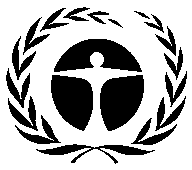 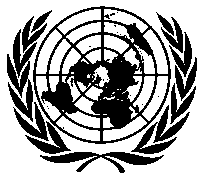 Programa de lasNaciones Unidaspara el Medio AmbienteDistr.GENERALUNEP/OzL.Pro/ExCom/88/351 de noviembre de 2021ESPAÑOL ORIGINAL: INGLÉSPartida201820192020202120212022PartidaRealRealRealPresupuestoEstimadoPropuestoPersonal de unidad central y personal contratado2 375 4372 379 8662 316 1472 524 8002 385 6322 457 201Viajes (funcionarios y consultores)176 170182 12917 032150 000500150 000Oficinas (alquiler y gastos ordinarios)164 998153 176130 925168 877130 925130 925Costo de equipos y otros (computadoras, suministros)12 1468 35115 77710 00015 00010 000Contratación de servicios (empresas)13 51024 3001 64825 0005 00025 000Reembolso de servicios centrales para personal de unidad central381 004240 968251 221250 000250 000250 000Ajustes (+ = subutilizado y -= excedido)-1 053 880-904 918-601 414-1 015 528-673 909-895 186Devolución de fondos (- = fondos devueltos)00-32 878**00A. Subtotal de costos de unidad central*2 069 3852 083 8712 098 4582 113 1482 113 1482 127 940Reembolsos a las oficinas en los países y por ejecución nacional, incluidos gastos generales2 214 588488 2881 077 150742 500742 500742 500Gastos (internos) de apoyo del organismo de ejecución, incluidos gastos generales000000Intermediarios financieros, incluidos gastos generales000000Reembolso de servicios centrales para personal de unidad central (incluidos gastos generales)Recuperación de gastos381 004240 968251 221250 000250 000250 000Ajuste (+ = excedido y - = subutilizado)1 053 880904 918601 4141 015 528673 909895 186Costos de proyectos (- = se restan y por tanto se suprimen)00B. Subtotal de gastos de apoyo del organismo/ejecución3 649 4731 634 1741 929 7852 008 0281 666 4091 887 686Total general (A + B)5 718 8583 718 0464 028 2434 121 1763 779 5574 015 626Descripción2018201920202021*Gastos de apoyo del organismo netos más costos de unidad central5 007 0702 829 3164 236 2244 203 082Total costos administrativos5 718 8583 718 0464 028 2433 779 557Saldo del ejercicio(711 788)(888 730)207 981423 525Saldo corriente(411 987)(1 300 717)(1 092736)(669 211)Partida201820192020202120212022PartidaRealRealRealPresupuestoEstimadoPropuestoPersonal de unidad central y personal contratado1 307 6241 351 6021 416 1841 294 6001 289 7001 395 100Viajes (funcionarios y consultores)196 736137 86416 004121 7000200 000Oficinas (alquiler y gastos ordinarios)80 54884 32384 13173 90073 30071 800Costo de equipos y otros (computadoras, suministros)33 84263 16433 72148 00034 80049 800Contratación de servicios (empresas)5806 3562 45516 700019 000Reembolso de servicios centrales para personal de unidad central442 123464 626496 559467 100421 900541 200Ajustes (+ = subutilizado y -= excedido)7 931-24 06649 4040202 300-240 746Devolución de fondos (- = fondos devueltos)-7 9310-49 404000A. Subtotal de costos de unidad central*2 061 4542 083 8702 049 0542 022 0002 022 0002 036 154Reembolsos a las oficinas en los países y por ejecución nacional, incluidos gastos generales729 8541 339 603814 7551 444 000916 900906 800Gastos (internos) de apoyo del organismo de ejecución, incluidos gastos generales1 354 6111 386 5931 352 6991 586 200762 1001 686 200Intermediarios financieros, incluidos gastos generales000000Reembolso de servicios centrales para personal de unidad central (incluidos gastos generales)Recuperación de gastos000000Ajuste (+ = excedido y - = subutilizado)024 06600-202 300240 746Costos de proyectos (- = se restan y por tanto se suprimen)-136 283-38 0990000B. Subtotal de gastos de apoyo del organismo/ejecución1 948 1822 712 1632 167 4553 030 2001 476 7002 833 746Total general (A + B)4 009 6364 796 0334 216 5095 052 2003 498 7004 869 900Descripción2018201920202021*Gastos de apoyo del organismo netos más costos de unidad central4 378 9673 469 4023 142 4793 841 253Total de costos administrativos excluidos los costos de los proyectos4 009 6364 796 0334 216 5093 498 700Saldo del ejercicio369 331(1 326 631)(1 074 030)342 553Saldo corriente(2 743 484)(4 070 115)(5 144 145)(4 801 592)Partida201820192020202120212022PartidaRealRealRealPresupuestoEstimadoPropuestoPersonal de unidad central y personal contratado1 226 2151 250 8881 055 2311 235 0001 235 0001 235 000Viajes (funcionarios y consultores)180 873151 28113 481200 00010 000200 000Oficinas (alquiler y gastos ordinarios)0 00000Costo de equipos y otros (computadoras, suministros)1 63700000Contratación de servicios (empresas)73 38938 98310 29285 00085 00085 000Reembolso de servicios centrales para personal de unidad central245 946249 954212 792215 000255 000215 000Ajustes (+ = subutilizado y -= excedido)6 94043 894443 2040150 0000Devolución de fondos (- = fondos devueltos)-6 940-43 894-443 2040-150 0000A. Subtotal de costos de unidad central1 728 0601 691 1061 291 7961 735 0001 585 0001 735 000Reembolsos a las oficinas en los países y por ejecución nacional, incluidos gastos generales2 114 4291 258 4371 172 1832 000 000800 0002 000 000Gastos (internos) de apoyo del organismo de ejecución, incluidos gastos generales000000Intermediarios financieros, incluidos gastos generales000000Reembolso de servicios centrales para personal de unidad central (incluidos gastos generales)Recuperación de gastos000000Ajuste (+ = excedido y - = subutilizado)000000Costos de proyectos (- = se restan y por tanto se suprimen)B. Subtotal de gastos de apoyo del organismo/ejecución2 114 4291 258 4371 172 1832 000 000800 0002 000 000Total general (A + B)3 842 4892 949 5442 463 9793 735 0002 385 0003 735 000Descripción2018201920202021*Gastos de apoyo del organismo netos más costos de unidad central3 251 7421 915 5431 879 6912 412 800Total de costos administrativos excluidos los costos de los proyectos3 842 4892 949 5442 463 9792 385 000Saldo del ejercicio(590 747)(1 034 001)(584 288)27 800Saldo corriente3 365 7232 331 7231 747 4351 775 235Cost item201220132014201520162017201820192020202120212022Cost itemActualActualActualActualActualActualActualActualActualBudgetEstimatedProposedA. Core unitCore unit personnel and contractual staff2,171,9182,076,8162,050,9141,991,8592,043,5052,305,8382,375,4372,379,8662,316,1472,524,8002,385,6322,457,201Travel (staff and consultant)261,674249,131163,639168,418155,061173,099176,170182,12917,032150,000500150,000Space (rent and common costs)104,805101,236105,219109,380159,872162,982164,998153,176130,925168,877130,925130,925Equipment supplies and other costs (computers, supplies, etc.)25,05217,78116,96719,44216,4859,19612,1468,35115,77710,00015,00010,000Contractual services (firms)018,46122,95516,175024,54713,51024,3001,64825,0005,00025,000Reimbursement of central services for core unit staff258,332384,704311,137317,160251,317308,375381,004240,968251,221250,000250,000250,000Adjustments (+ = underuse and - = overrun)-837,220-849,676-658,389-595,905-585,526-929,036-1,053,880-904,918-601,414-1,015,528-673,909-895,186Return of funds (- = returned funds)0 0 0 0 0 000-32,87800A. Sub-total core unit costs*1,984,5611,998,4532,012,4422,026,5292,040,7152,055,0002,069,3852,083,8712,098,4582,113,1482,113,1482,127,940B. Agency support costs/implementation2,787,0573,023,126Reimbursement of country offices and national execution, including overheads1,828,2792,442,8961,694,9921,775,9691,472,8141,749,8772,214,588488,2881,077,150742,500742,500742,500Executing agency support cost (internal), including overheads61200000000000Financial intermediaries, including overheads000000000000Reimbursement of central services for core unit staff (including overhead)Cost recovery258,332384,704311,137317,160251,317308,375381,004240,968251,221250,000250,000250,000Adjustments (+ = overrun and - = underuse)837,220849,676658,389595,905585,526929,0361,053,880904,918601,4141,015,528673,909895,186Project costs (- = to be deducted and thus removed)000000000000B. Sub-total agency support costs/ implementation costs2,309,6572,987,2883,649,4731,634,1741,929,7852,008,0281,666,4091,887,686Total Administrative Support Costs4,909,0045,675,7294,676,9594,715,563Supervisory costs incurred by MPU47,02847,80153,81456,970Grand total (A + B)**4,956,0325,723,5314,730,7734,772,5324,350,3715,042,2895,718,8583,718,0464,028,2434,121,1763,779,5574,015,626Net agency support costs plus core unit costs***4,499,6324,501,9413,633,8274,456,9695,029,0254,550,8665,007,0702,829,3164,236,2244,203,082Total administrative cost4,956,0325,723,5314,730,7734,772,5324,350,3715,042,2895,718,8583,718,0464,028,2433,779,557Balance per year-456,400-1,221,590-1,096,946-315,563678,654-491,423-711,788-888,730207,981423,525Running balance****2,746,6701,525,079428,133112,570791,223299,801-411,987-1,300,717-1,092,736-669,211Cost item201220132014201520162017201820192020202120212022ActualActualActualActualActualActualActualActualActualBudgetEstimatedProposedA. Core unitCore unit personnel and contractual staff1,550,9001,445,7001,380,6001,293,8001,383,6001,501,3001,307,6241,351,6021,416,1841,294,6001,289,7001,395,100Travel (staff and consultant)175,100284,000161,800147,700161,100157,800196,736137,86416,004121,7000200,000Space (rent and common costs)89,30099,40071,80075,40076,20076,60080,54884,32384,13173,90073,30071,800Equipment supplies and other costs (computers, supplies, etc.)30,90051,80041,10052,60030,90048,00033,84263,16433,72148,00034,80049,800Contractual services (firms)7007002,00017,5001,0004,9005806,3562,45516,700019,000Reimbursement of central services for core unit staff414,200498,800454,200447,300432,900471,600442,123464,626496,559467,100421,900541,200Adjustments (+ = underuse and - = overrun)-276,539-381,947-99,058-7,771-44,985-205,2007,931-24,06649,4040202,300-240,746Return of funds (- = returned funds)0 0-7,9310-49,404000A. Sub-total core unit costs*1,984,5611,998,4532,012,4422,026,5292,040,7152,055,0002,061,4542,083,8702,049,0542,022,0002,022,0002,036,154B. Agency support costs/implementationReimbursement of country offices and national execution, including overheads1,818,3003,602,0001,814,9001,327,5001,145,400584,300729,8541,339,603814,7551,444,000916,900906,800Executing agency support cost (internal), including overheads2,900,9003,302,8002,913,5002,289,6001,600,4001,703,2001,354,6111,386,5931,352,6991,586,200762,1001,686,200Financial intermediaries, including overheads00000000Reimbursement of central services for core unit staff (including overhead)Cost recovery00000000Adjustments (+ = overrun and - = underuse)276,539381,94799,0587,77144,985205,200024,06600-202,300240,746Project costs (- = to be deducted and thus removed)-187,800-134,800-136,283-38,0990000B. Sub-total agency support costs/ implementation costs2,602,9852,357,9001,948,1822,712,1632,167,4553,030,2001,476,7002,833,746Total administrative support costs6,980,3009,285,2006,839,9005,651,400Minus project-related costs -1,798,710-2,464,200-2,308,000-977,800Grand total (A + B)**5,181,5906,821,0004,531,9004,673,6004,643,7004,412,9004,009,6364,796,0334,216,5095,052,2003,498,7004,869,900Net support costs plus core unit costs***4,369,8684,216,5943,996,2544,706,8444,581,8953,411,5704,378,9673,469,4023,142,4793,841,253Total administrative cost excluding project-related costs5,181,5906,821,0004,531,9004,673,6004,643,7004,412,9004,009,6364,796,0334,216,5093,498,700Balance per year-811,722-2,604,406-535,64633,244-61,805-1,001,330369,331-1,326,631-1,074,030342,553Running balance****1,057,129-1,547,277-2,082,924-2,049,680-2,111,485-3,112,815-2,743,484-4,070,115-5,144,145-4,801,592Cost item201220132014201520162017201820192020202120212022Cost itemActualActualActualActualActualActualActualActualActualBudgetEstimatedProposedA. Core unitCore unit personnel and contractual staff1,184,796984,5711,022,179827,1111,089,4811,086,3401,226,2151,250,8881,055,2311,235,0001,235,0001,235,000Travel (staff and consultant)205,425111,021155,778205,498216,356178,550180,873151,28113,481200,00010,000200,000Space (rent and common costs)55,60756,90644,1304341,0270Equipment supplies and other costs (computers, supplies, etc.)92,30331,16955,50819,61833,1782621,63700000Contractual services (firms)25,76913,38914,82849,98996,839189,40073,38938,98310,29285,00085,00085,000Reimbursement of central services for core unit staff156,762113,53990,624210,909225,643210,378245,946249,954212,792215,000255,000215,000Adjustments (+ = underuse and - = overrun)000 062,47660,0706,94043,894443,2040150,0000Return of funds (- = returned funds)-3,981-414,405-341,953-411,441-62,476-60,070-6940-43,894-443,2040-150,0000A. Sub-total core unit costs1,716,681896,1901,041,094902,1181,662,5241,664,9301,728,0601,691,1061,291,7961,735,0001,585,0001,735,000B. Agency support costs/implementationReimbursement of country offices and national execution, including overheads1,829,4181,611,9391,298,1031,210,7331,249,3611,491,8142,114,4291,258,4371,172,1832,000,000800,0002,000,000Executing agency support cost (internal), including overheads0 00 000000000Financial intermediaries, including overheads121,74010,0000000000000Reimbursement of central services for core unit staff (including overhead)Cost recovery000 000000000Adjustments (+ = overrun and - = underuse)000 000000000Project costs (- = to be deducted and thus removed)B. Sub-total agency support costs/ implementation costs1,249,3611,491,8142,114,4291,258,4371,172,1832,000,000800,0002,000,000Grand total (A + B)3,667,8392,518,1292,339,1972,112,8512,911,8853,156,7443,842,4892,949,5442,463,9793,735,0002,385,0003,735,000Net agency support costs plus core unit costs*2,136,7064,139,1612,975,3145,458,1812,549,3511,882,4313,251,7421,915,5431,879,6912,412,800Total administrative cost3,667,8392,518,1292,339,1972,112,8512,911,8853,156,7443,842,4892,949,5442,463,9792,385,000Balance per year-1,531,1331,621,032636,1173,345,330-362,534-1,274,313-590,747-1,034,001-584,28827,800Running balance**-9,1621,611,8702,247,9875,593,3175,230,7833,956,4703,365,7232,331,7231,747,4351,775,235